Überprüfe dein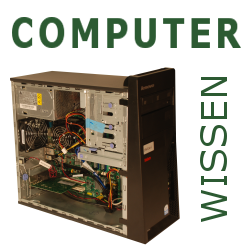 computer_wissen
Name: ____________________Was versteht man unter Hardware?

__________________________________________________________________________
Welche Software kennst du? Wofür wird deine Software verwendet?

__________________________________________________________________________
Was versteht man unter dem EVA Prinzip?

__________________________________________________________________________
Ordne richtig zu! Schreibe die Nummern in das runde Feld!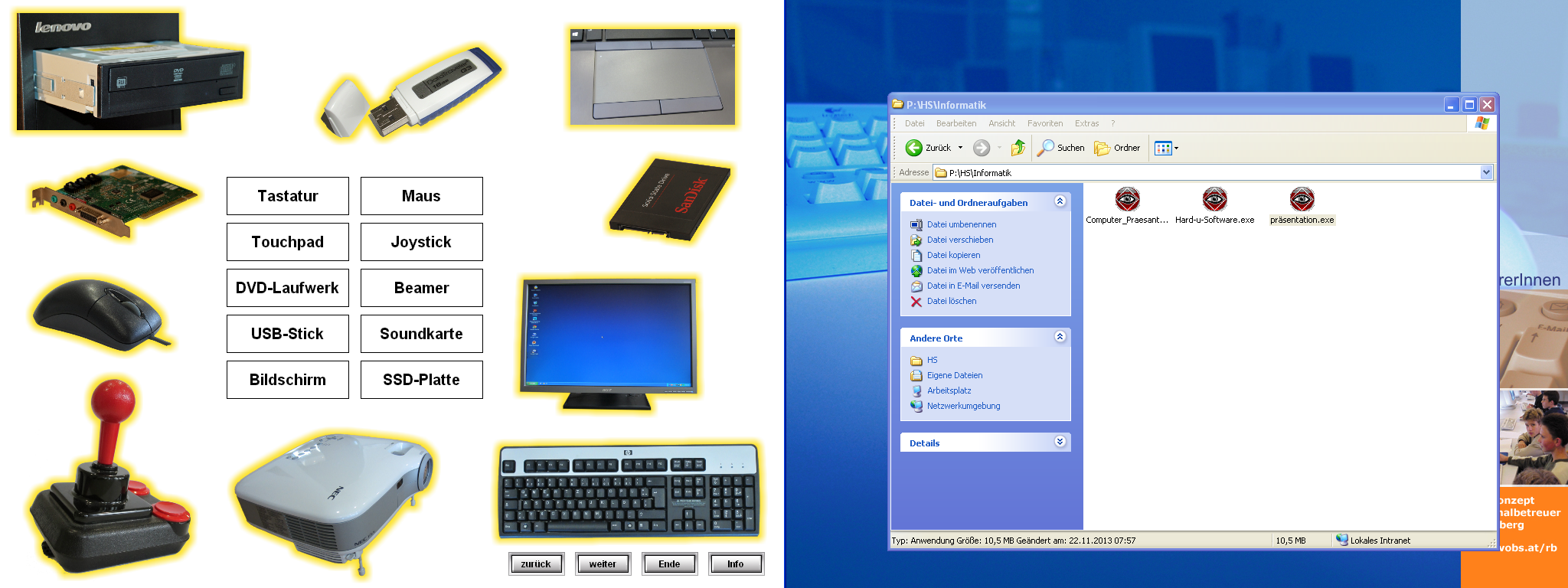 Nenne 3 Eingabegeräte und 3 Ausgabegeräte!

__________________________________________________________________________

__________________________________________________________________________
Ordne richtig zu! Schreibe die Nummern in das runde Feld!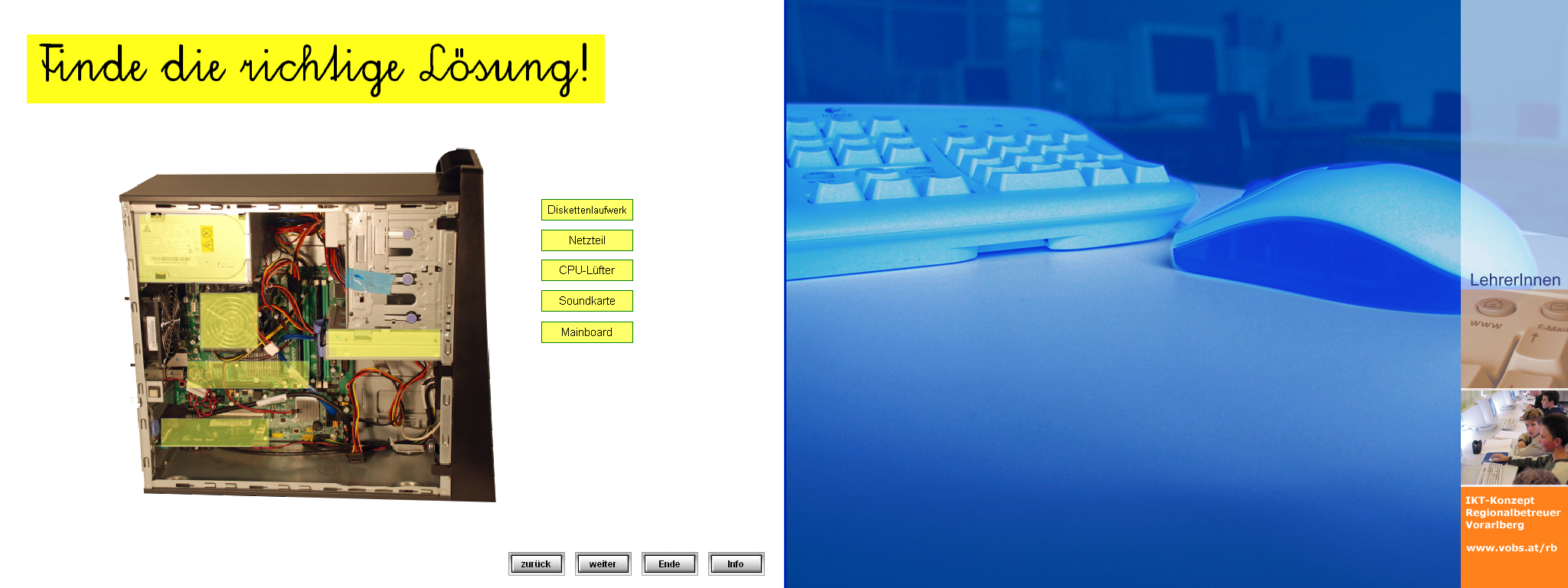 Punkte: ______	